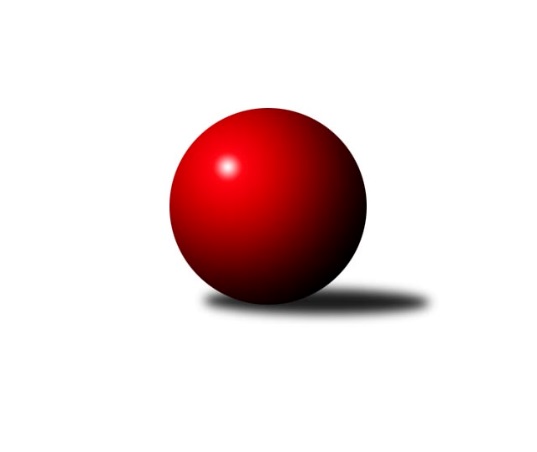 Č.7Ročník 2013/2014	9.11.2013Nejlepšího výkonu v tomto kole: 3266 dosáhlo družstvo: TJ Lokomotiva Česká Třebová2. KLZ B 2013/2014Výsledky 7. kolaSouhrnný přehled výsledků:TJ Lokomotiva Česká Třebová	- KK PSJ Jihlava	8:0	3266:3029	19.0:5.0	9.11.TJ Spartak Pelhřimov	- TJ Centropen Dačice	2:6	2939:3019	8.0:16.0	9.11.TJ Sokol Luhačovice	- KK Zábřeh ˝B˝	7.5:0.5	3229:3024	18.0:6.0	9.11.TJ Sokol Vracov	- KK Slovan Rosice	6:2	3111:3045	17.0:7.0	9.11.KK Mor.Slávia Brno	- KK Vyškov	3:5	3224:3233	13.0:11.0	9.11.Tabulka družstev:	1.	KK Vyškov	6	5	1	0	34.0 : 14.0 	87.5 : 56.5 	 3218	11	2.	TJ Lokomotiva Česká Třebová	6	4	1	1	34.0 : 14.0 	86.5 : 57.5 	 3195	9	3.	KK Mor.Slávia Brno	7	3	2	2	30.0 : 26.0 	89.0 : 79.0 	 3070	8	4.	KK Slovan Rosice	7	3	2	2	29.0 : 27.0 	83.0 : 85.0 	 3124	8	5.	TJ Centropen Dačice	7	4	0	3	28.0 : 28.0 	90.0 : 78.0 	 3061	8	6.	HKK Olomouc ˝A˝	6	3	0	3	28.0 : 20.0 	83.0 : 61.0 	 3068	6	7.	TJ Sokol Vracov	6	3	0	3	25.0 : 23.0 	69.0 : 75.0 	 3066	6	8.	TJ Spartak Pelhřimov	6	2	1	3	21.0 : 27.0 	69.0 : 75.0 	 3009	5	9.	TJ Sokol Luhačovice	7	2	0	5	21.5 : 34.5 	80.0 : 88.0 	 2994	4	10.	KK PSJ Jihlava	6	1	1	4	13.0 : 35.0 	46.0 : 98.0 	 3009	3	11.	KK Zábřeh ˝B˝	6	1	0	5	16.5 : 31.5 	57.0 : 87.0 	 3032	2Podrobné výsledky kola:	 TJ Lokomotiva Česká Třebová	3266	8:0	3029	KK PSJ Jihlava	Lucie Kaucká	145 	 123 	 150 	150	568 	 3:1 	 523 	 142	128 	 128	125	Eva Doubková	Klára Pekařová	133 	 142 	 149 	140	564 	 2:2 	 560 	 122	144 	 145	149	Lenka Habrová	Alena Holcová	114 	 133 	 142 	139	528 	 3:1 	 441 	 119	98 	 119	105	Irena Partlová	Eva Sedláková	108 	 139 	 131 	139	517 	 3:1 	 535 	 151	130 	 122	132	Šárka Vacková	Ludmila Johnová	145 	 145 	 122 	155	567 	 4:0 	 499 	 136	129 	 121	113	Eva Dušek	Hana Rubišarová	135 	 131 	 125 	131	522 	 4:0 	 471 	 117	122 	 117	115	Dana Fišerovározhodčí: Nejlepší výkon utkání: 568 - Lucie Kaucká	 TJ Spartak Pelhřimov	2939	2:6	3019	TJ Centropen Dačice	Jozefina Vytisková	127 	 122 	 135 	115	499 	 2:2 	 485 	 122	124 	 122	117	Michaela Kopečná	Miroslava Matějková	126 	 114 	 126 	132	498 	 2:2 	 494 	 141	128 	 107	118	Veronika Zábranská	Zdena Vytisková	123 	 137 	 125 	112	497 	 1:3 	 536 	 137	126 	 151	122	Kristýna Dušková	Ludmila Landkamerová	105 	 108 	 131 	118	462 	 1:3 	 478 	 116	128 	 102	132	Aneta Kameníková	Petra Skotáková	112 	 111 	 119 	125	467 	 1:3 	 498 	 136	122 	 128	112	Pavlína Marková	Aneta Kusiová	129 	 127 	 127 	133	516 	 1:3 	 528 	 130	119 	 143	136	Simona Matulovározhodčí: Nejlepší výkon utkání: 536 - Kristýna Dušková	 TJ Sokol Luhačovice	3229	7.5:0.5	3024	KK Zábřeh ˝B˝	Jana Mikulcová	131 	 164 	 132 	121	548 	 4:0 	 469 	 128	118 	 121	102	Věra Urbášková	Andrea Černochová	136 	 135 	 118 	142	531 	 2:2 	 531 	 122	149 	 125	135	Nikola Kunertová	Hana Konečná	118 	 146 	 134 	118	516 	 3:1 	 457 	 118	117 	 104	118	Marcela Balvínová	Ludmila Pančochová	128 	 120 	 137 	144	529 	 2:2 	 524 	 136	138 	 123	127	Kamila Chládková	Zdenka Svobodová	132 	 138 	 131 	141	542 	 4:0 	 516 	 126	129 	 121	140	Hana Jáňová	Jana Malaníková	137 	 118 	 149 	159	563 	 3:1 	 527 	 135	126 	 139	127	Hana Ollingerovározhodčí: Nejlepší výkon utkání: 563 - Jana Malaníková	 TJ Sokol Vracov	3111	6:2	3045	KK Slovan Rosice	Michaela Zajacová	134 	 135 	 137 	132	538 	 4:0 	 521 	 131	129 	 135	126	Hana Veselá	Kristýna Kuchynková	115 	 122 	 130 	131	498 	 3:1 	 481 	 127	112 	 117	125	Iva Rosendorfová	Monika Niklová	132 	 131 	 118 	108	489 	 2:2 	 500 	 126	128 	 131	115	Šárka Palková	Mariana Kreuzingerová	139 	 130 	 134 	135	538 	 4:0 	 492 	 128	107 	 123	134	Renata Svobodová	Hana Beranová	139 	 143 	 133 	124	539 	 2:2 	 521 	 124	124 	 136	137	Andrea Axmanová	Markéta Ptáčková	122 	 127 	 117 	143	509 	 2:2 	 530 	 129	125 	 136	140	Magda Winterovározhodčí: Nejlepší výkon utkání: 539 - Hana Beranová	 KK Mor.Slávia Brno	3224	3:5	3233	KK Vyškov	Michaela Slavětínská	141 	 146 	 122 	137	546 	 2:2 	 528 	 115	140 	 135	138	Zuzana Štěrbová	Lenka Kričinská	121 	 130 	 141 	122	514 	 1:3 	 566 	 161	139 	 139	127	Monika Anderová	Pavlína Březinová	143 	 140 	 126 	121	530 	 2:2 	 552 	 142	125 	 141	144	Jana Vejmolová	Jitka Žáčková	119 	 140 	 123 	125	507 	 1:3 	 572 	 154	135 	 140	143	Monika Tilšerová	Monika Rusňáková	141 	 140 	 142 	139	562 	 3:1 	 506 	 107	117 	 126	156	Lucie Trávníčková	Romana Sedlářová	145 	 133 	 151 	136	565 	 4:0 	 509 	 111	130 	 149	119	Lenka Gordíkovározhodčí: Nejlepší výkon utkání: 572 - Monika TilšerováPořadí jednotlivců:	jméno hráče	družstvo	celkem	plné	dorážka	chyby	poměr kuž.	Maximum	1.	Kamila Šmerdová 	TJ Lokomotiva Česká Třebová	566.83	376.7	190.2	4.5	3/4	(583)	2.	Ludmila Johnová 	TJ Lokomotiva Česká Třebová	557.42	365.2	192.3	1.8	4/4	(569)	3.	Jana Vejmolová 	KK Vyškov	552.50	363.9	188.6	4.6	4/4	(583)	4.	Lucie Kaucká 	TJ Lokomotiva Česká Třebová	552.11	372.6	179.6	6.8	3/4	(598)	5.	Monika Tilšerová 	KK Vyškov	545.67	359.2	186.5	5.2	3/4	(572)	6.	Monika Anderová 	KK Vyškov	545.13	367.4	177.8	7.1	4/4	(566)	7.	Silvie Vaňková 	HKK Olomouc ˝A˝	541.63	366.0	175.6	6.3	4/4	(559)	8.	Lenka Habrová 	KK PSJ Jihlava	540.33	368.8	171.6	4.9	4/4	(569)	9.	Michaela Zajacová 	TJ Sokol Vracov	538.92	356.6	182.3	4.6	4/4	(585)	10.	Pavla Fialová 	KK Vyškov	538.67	362.3	176.3	7.0	3/4	(554)	11.	Markéta Ptáčková 	TJ Sokol Vracov	534.83	356.1	178.8	7.5	4/4	(591)	12.	Klára Pekařová 	TJ Lokomotiva Česká Třebová	533.88	360.8	173.1	5.3	4/4	(565)	13.	Iva Rosendorfová 	KK Slovan Rosice	533.87	358.9	175.0	4.7	5/5	(561)	14.	Zuzana Štěrbová 	KK Vyškov	533.00	365.5	167.5	8.3	4/4	(553)	15.	Lenka Gordíková 	KK Vyškov	532.92	350.8	182.1	4.0	4/4	(549)	16.	Magda Winterová 	KK Slovan Rosice	531.80	364.9	166.9	5.0	5/5	(572)	17.	Andrea Tatoušková 	HKK Olomouc ˝A˝	530.83	348.1	182.8	4.3	4/4	(549)	18.	Romana Sedlářová 	KK Mor.Slávia Brno	530.31	365.4	164.9	5.9	4/4	(588)	19.	Andrea Jánová 	TJ Lokomotiva Česká Třebová	528.33	368.3	160.0	12.0	3/4	(578)	20.	Andrea Axmanová 	KK Slovan Rosice	528.25	359.5	168.8	5.0	4/5	(544)	21.	Kristýna Dušková 	TJ Centropen Dačice	527.80	363.0	164.8	7.0	5/5	(559)	22.	Jaroslava Havranová 	HKK Olomouc ˝A˝	526.08	362.6	163.5	6.1	4/4	(537)	23.	Pavlína Marková 	TJ Centropen Dačice	524.60	351.8	172.8	5.3	5/5	(547)	24.	Nikola Kunertová 	KK Zábřeh ˝B˝	523.13	362.0	161.1	6.4	4/4	(535)	25.	Lenka Kričinská 	KK Mor.Slávia Brno	522.50	351.7	170.8	5.8	4/4	(586)	26.	Šárka Palková 	KK Slovan Rosice	522.40	355.8	166.6	5.6	5/5	(550)	27.	Simona Matulová 	TJ Centropen Dačice	519.80	349.1	170.7	6.8	5/5	(530)	28.	Hana Veselá 	KK Slovan Rosice	518.27	347.7	170.6	6.8	5/5	(560)	29.	Hana Rubišarová 	TJ Lokomotiva Česká Třebová	517.50	350.3	167.2	5.7	3/4	(528)	30.	Lucie Trávníčková 	KK Vyškov	514.78	354.0	160.8	6.7	3/4	(533)	31.	Jana Malaníková 	TJ Sokol Luhačovice	514.63	354.9	159.7	10.1	4/4	(591)	32.	Jitka Žáčková 	KK Mor.Slávia Brno	513.50	348.1	165.4	6.9	4/4	(556)	33.	Hana Jáňová 	KK Zábřeh ˝B˝	512.50	347.8	164.7	6.8	4/4	(558)	34.	Petra Skotáková 	TJ Spartak Pelhřimov	512.25	351.3	161.0	6.8	4/4	(539)	35.	Zdena Vytisková 	TJ Spartak Pelhřimov	511.92	341.3	170.7	5.8	4/4	(534)	36.	Monika Rusňáková 	KK Mor.Slávia Brno	511.75	349.1	162.7	6.6	4/4	(589)	37.	Renata Svobodová 	KK Slovan Rosice	509.38	345.6	163.8	6.5	4/5	(556)	38.	Hana Malíšková 	HKK Olomouc ˝A˝	508.17	348.9	159.3	7.6	4/4	(532)	39.	Eva Rosendorfská 	KK PSJ Jihlava	508.00	355.3	152.7	6.3	3/4	(522)	40.	Hana Ollingerová 	KK Zábřeh ˝B˝	507.92	356.5	151.4	8.3	4/4	(534)	41.	Marta Flídrová 	KK Zábřeh ˝B˝	507.50	349.3	158.2	6.7	3/4	(562)	42.	Zdenka Svobodová 	TJ Sokol Luhačovice	506.94	348.6	158.4	7.3	4/4	(542)	43.	Hana Beranová 	TJ Sokol Vracov	506.75	354.8	152.0	6.6	4/4	(549)	44.	Ludmila Pančochová 	TJ Sokol Luhačovice	506.56	346.6	160.0	5.8	4/4	(548)	45.	Kamila Chládková 	KK Zábřeh ˝B˝	504.92	351.0	153.9	8.2	4/4	(524)	46.	Michaela Kopečná 	TJ Centropen Dačice	504.75	343.8	161.0	6.0	4/5	(543)	47.	Jozefina Vytisková 	TJ Spartak Pelhřimov	503.67	338.9	164.8	7.4	4/4	(534)	48.	Monika Niklová 	TJ Sokol Vracov	502.67	357.2	145.5	9.1	4/4	(535)	49.	Michaela Slavětínská 	KK Mor.Slávia Brno	502.17	344.1	158.1	4.7	4/4	(557)	50.	Veronika Brychtová 	KK PSJ Jihlava	502.00	352.3	149.7	9.0	3/4	(510)	51.	Ludmila Landkamerová 	TJ Spartak Pelhřimov	501.92	350.0	151.9	7.4	4/4	(532)	52.	Mariana Kreuzingerová 	TJ Sokol Vracov	500.83	347.2	153.7	7.1	4/4	(538)	53.	Aneta Kusiová 	TJ Spartak Pelhřimov	500.25	347.8	152.4	8.3	4/4	(516)	54.	Dana Fišerová 	KK PSJ Jihlava	500.17	345.8	154.4	8.0	4/4	(537)	55.	Marcela Balvínová 	KK Zábřeh ˝B˝	496.33	345.7	150.7	10.7	3/4	(535)	56.	Hana Konečná 	TJ Sokol Luhačovice	494.83	343.5	151.3	7.3	3/4	(529)	57.	Pavlína Březinová 	KK Mor.Slávia Brno	490.63	350.6	140.1	12.6	4/4	(530)	58.	Veronika Zábranská 	TJ Centropen Dačice	490.50	330.0	160.5	6.1	4/5	(529)	59.	Eva Doubková 	KK PSJ Jihlava	489.00	341.0	148.0	9.0	4/4	(523)	60.	Eva Kadrnožková 	TJ Centropen Dačice	488.00	345.3	142.8	8.5	4/5	(510)	61.	Šárka Vacková 	KK PSJ Jihlava	487.33	343.2	144.1	7.6	3/4	(535)	62.	Monika Hubíková 	TJ Sokol Luhačovice	486.83	339.9	146.9	11.4	4/4	(527)	63.	Marie Chmelíková 	HKK Olomouc ˝A˝	485.63	333.9	151.8	10.4	4/4	(509)	64.	Věra Urbášková 	KK Zábřeh ˝B˝	484.50	343.8	140.7	11.7	3/4	(505)	65.	Zdenka Pohanková 	TJ Spartak Pelhřimov	483.17	334.0	149.2	8.8	3/4	(490)	66.	Hana Krajíčková 	TJ Sokol Luhačovice	480.67	333.3	147.3	10.0	3/4	(497)	67.	Kristýna Kuchynková 	TJ Sokol Vracov	477.00	341.1	135.9	11.4	4/4	(509)		Jana Mikulcová 	TJ Sokol Luhačovice	548.00	360.0	188.0	5.0	1/4	(548)		Andrea Jánová 	TJ Lokomotiva Česká Třebová	534.00	359.0	175.0	7.0	1/4	(534)		Veronika Presová 	TJ Sokol Vracov	532.00	368.0	164.0	4.0	1/4	(532)		Andrea Černochová 	TJ Sokol Luhačovice	530.50	367.8	162.7	8.0	2/4	(541)		Alena Holcová 	TJ Lokomotiva Česká Třebová	525.50	365.0	160.5	8.8	2/4	(538)		Anna Kalasová 	KK Mor.Slávia Brno	524.00	350.0	174.0	6.0	1/4	(524)		Romana Šárová 	KK PSJ Jihlava	514.00	359.0	155.0	10.3	1/4	(535)		Aneta Kameníková 	TJ Centropen Dačice	505.67	341.3	164.3	5.0	3/5	(547)		Alena Bružová 	KK Slovan Rosice	502.00	359.0	143.0	12.0	1/5	(502)		Eva Dušek 	KK PSJ Jihlava	499.00	332.0	167.0	5.0	1/4	(499)		Miroslava Matějková 	TJ Spartak Pelhřimov	498.00	352.0	146.0	6.0	1/4	(498)		Kateřina Bajerová 	HKK Olomouc ˝A˝	495.50	343.3	152.3	9.8	2/4	(507)		Valerie Procházková 	TJ Centropen Dačice	495.00	354.0	141.0	9.0	1/5	(495)		Martina Klaudová 	KK Slovan Rosice	494.00	349.0	145.0	10.0	1/5	(494)		Žaneta Pávková 	KK Slovan Rosice	486.00	311.0	175.0	5.0	1/5	(486)		Eva Sedláková 	TJ Lokomotiva Česká Třebová	486.00	340.0	146.0	10.5	2/4	(517)		Denisa Hamplová 	HKK Olomouc ˝A˝	479.00	340.3	138.8	11.8	2/4	(502)		Irena Partlová 	KK PSJ Jihlava	463.00	330.0	133.0	11.5	2/4	(485)		Silvie Horňáková 	KK Zábřeh ˝B˝	439.00	299.0	140.0	10.0	1/4	(439)		Helena Konečná 	TJ Sokol Luhačovice	416.00	306.0	110.0	18.0	1/4	(416)Sportovně technické informace:Starty náhradníků:registrační číslo	jméno a příjmení 	datum startu 	družstvo	číslo startu
Hráči dopsaní na soupisku:registrační číslo	jméno a příjmení 	datum startu 	družstvo	Program dalšího kola:8. kolo16.11.2013	so	9:00	KK PSJ Jihlava - TJ Sokol Vracov	16.11.2013	so	10:00	KK Slovan Rosice - TJ Spartak Pelhřimov	16.11.2013	so	12:00	KK Zábřeh ˝B˝ - KK Mor.Slávia Brno	16.11.2013	so	13:30	KK Vyškov - TJ Lokomotiva Česká Třebová	16.11.2013	so	14:00	HKK Olomouc ˝A˝ - TJ Sokol Luhačovice	Nejlepší šestka kola - absolutněNejlepší šestka kola - absolutněNejlepší šestka kola - absolutněNejlepší šestka kola - absolutněNejlepší šestka kola - dle průměru kuželenNejlepší šestka kola - dle průměru kuželenNejlepší šestka kola - dle průměru kuželenNejlepší šestka kola - dle průměru kuželenNejlepší šestka kola - dle průměru kuželenPočetJménoNázev týmuVýkonPočetJménoNázev týmuPrůměr (%)Výkon1xMonika TilšerováVyškov A5722xJana MalaníkováLuhačovice107.955634xLucie KauckáČ. Třebová5681xMonika TilšerováVyškov A107.185724xLudmila JohnováČ. Třebová5671xKristýna DuškováDačice107.015361xMonika AnderováVyškov A5661xHana BeranováVracov106.525392xRomana SedlářováMS Brno5651xMariana KreuzingerováVracov106.325382xKlára PekařováČ. Třebová5642xMichaela ZajacováVracov106.32538